02.10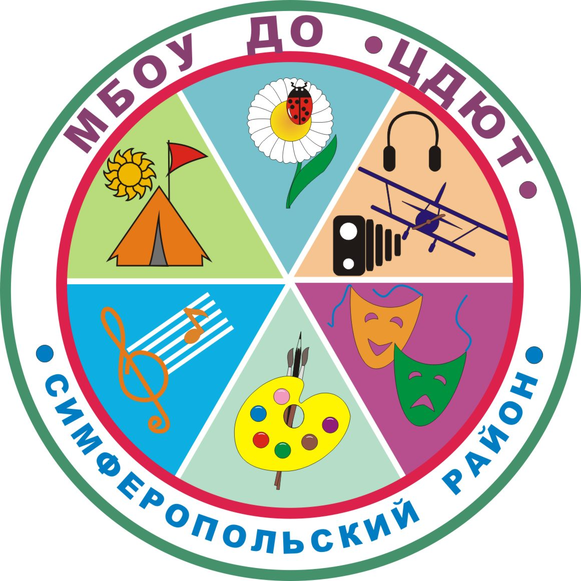 МУНИЦИПАЛЬНОЕ БЮДЖЕТНОЕ ОБРАЗОВАТЕЛЬНОЕ УЧРЕЖДЕНИЕДОПОЛНИТЕЛЬНОГО ОБРАЗОВАНИЯ«ЦЕНТР ДЕТСКОГО И ЮНОШЕСКОГО ТВОРЧЕСТВА»№ п/пДатаМероприятияМесто проведения1.01.10.2019Сдать работы на муниципальный этап акции «Красная книга глазами детей»МБОУ ДО «ЦДЮТ» (методист Смирнова Н.Л.)2.01.10.2019ТГ по технологии и ХЭЦМБОУ ДО «ЦДЮТ»3.01.10.2019Заседание ТГ педагогов-психологовМБОУ «Кубанская школа»4.02.10.2019Заседание экспертной  группы (география)МБОУ ДО «ЦДЮТ»5.02.10.2019Адресная методическая помощь (инклюзивное обучение)МБОУ «Маленская школа»6.02.10.2019ТГ учителей-дефектологовЦДЮТ7.03.10.2019Семинар-практикум по географииКрымские горы  (полевая практика)8.03.10.2019Совещание библиотекарейМБОУ «Мирновская школа №2»9.до 03.10.2019Муниципальный этап конкурса детских рисунков «Охрана труда глазами детей»МБОУ ДО «ЦДЮТ»1004.10.2019Проведение урока,приуроченного ко Днюгражданской обороныРоссийской Федерации, спроведением тренировок позащите детей и персонала образовательных организаций отчрезвычайных ситуаций. (Отчет опроведенных мероприятияхсогласно письму МОНМ РК от31.01.2019 № 01-14/238 направить 04.10.2019г. на электронную почту yrkynanata@gmail.com. МБОУ11.04.10.2019Заседание ТПМПКМБОУ ДО «ЦДЮТ»12.23.09-04.10. 2019Международная олимпиада по правилам дорожного движения для воспитанников и дошкольных образовательных учреждений и школьников (площадка проведения олимпиады https://mirglobus.com).МБОУ13.07.10 2019Заседание муниципального отдела РДШ - МБОУ «Гвардейская школа-гимназия № 2», «Мирновская школа № 1»,  «Мирновская школа № 2», «Новоандреевская школа», «Кольчугинская школа № 1», «Трудовская школа», «Перовская школа-гимназия», «Перевальненская школа», «Чистенская школа-гимназия», «Залесская школа»МБОУ ДО «ЦДЮТ»14.07.10.2019Заседание ТГ по информатикеМБОУ ДО «ЦДЮТ»15.до 07.10.2019Сдать научно-исследовательские работы на районный конкурс МАН в соответствии с Положением (п.5)МБОУ ДО «ЦДЮТ»16.07.10.2019Подготовка олимпиадных заданий школьного этапа всероссийской олимпиады по иностранным языкамМБОУ ДО «ЦДЮТ» 17.08.10.2019ТВ по истории, обществознаниюМБОУ «Винницкая школа»18.08.10.2019ТВ (начальная школа)МБОУ «Винницкая школа»19.08.10.2019Заседание ТГ по крымскотатарскому языку и литературеМБОУ ДО «ЦДЮТ», 14.0020.09.10.2019Заседание ЭГ,ТГ учителей биологииМБОУ ДО «ЦДЮТ»21.09.10.2019Школьный этап ВсОШ по русск.яз.ОУ22.09.10.2019ТВ по русскому языкуМБОУ «Широковская школа»23.09.10.2019Мониторинг по музыке в 8-х классахМБОУ24.09.10.2019ТВ (психологическая служба)МБОУ «Урожайновская школа»25.09.10.2019ШМУ для учителей-логопедовМБОУ «Широковская школа»26.09.10.2019Заседание ТГ учителей физики МБОУ ДО «ЦДЮТ»27.10.10.2019ТВ по биологииМБОУ «Кольчугинская школа № 1»28.10.10.2019Защита исследовательских работ «Отечество» МБОУ «Мирновская школа №2»  с 12.0029.10.10.2019СП участников конкурса «Педагогический дебют»МБОУ «Мирновская школа № 2»Начало в 14.0030.10.10.2019ТВ (начальная школа)МБОУ «Гвардейская школа-гимназия №2»31.10.10.2019ТВ по работе школьной библиотекиМБОУ «Константиновская школа»32.10.10.2019Групповая консультация для педагогов-психологов, работающих 1-2 годМБОУ ДО «ЦДЮТ»33.11.10.2019Школьный этап ВсОШ по экономикеОУ34.11.10.2019ТВ по физике МБОУ «Николаевская школа»35.11.10.2019ШМУ учителей истории и обществознанияМБОУ «Широковская школа»36.11.10.2019ТВ по русскому языкуМБОУ «Залесская школа»37.11.10.2019Семинар-практикум по математике совместно с издательством «Легион»(С.Ю.Калабухов)МБОУ «Мирновская школа №2»38.11.10.2019Заседание ТПМПКМБОУ ДО «ЦДЮТ»39.12.10.2019Районные соревнования по мини-футболу среди девушек 2006,2007 года рожденияпо зонам40.14.10.2019РМО учителей математикиМБОУ «Николаевская школа»41.14.10.2019ТВ по химииМБОУ «Денисовская школа»42.15.10.2019Сдать работы на муниципальный этап конкурса «Кормушка»МБОУ ДО «ЦДЮТ» (методист Смирнова Н.Л.)43.15.10.2019Школьный этап ВсОШ по историиОУ44.15.10.2019Мастер-класс по  ИЗО  учителей  начальных классов (начало в 10.00)МБОУ «Мирновская школа №2»44.15.10.2019ТВ по крымскотатарскому языку и литературеМБОУ «Тепловская школа»46.16.10.2019ТВ (воспитательная работа)МБОУ «Первомайская школа»47.16.10.2019ТВ по географииМБОУ «Журавлевская школа»48.16.10.2019ТВ по физикеМБОУ «Добровская школа-гимназия им.Я.М.Слонимского»49.16.10.2019ШМУ учителей русского языкаМБОУ «Гвардейская школа №1»50.16.10.2019РМО педагогов-организаторовМБОУ «Мирновская школа № 2»51.16.10.2019ТГ учителей-логопедовМБДОУ «Детский сад «Солнышко» п. Гвардейское»52.16.10.2019Школьный этап ВсОШ по информатикеОУ53.16.10.2019РМО учителей физкультурыМБОУ «Журавлевская школа»54.16.10.2019РМО педагогов -организаторовМБОУ «Мирновская школа № 2»55.17.10.2019Заседание творческой  группы (география)МБОУ ДО «ЦДЮТ»56.17.10.2019ТВ по предметам ХЭЦМБОУ «Гвардейская школа  №1»57.17.10.2019ТВ (начальная школа)МБОУ «Донская школа»58.17.10.2019СП  учителей химииМБОУ «Чайкинская школа»59.17.10.2019ВсОШ по английскому языку (школьный этап)МБОУ60.18.10.2019ТВ по биологииМБОУ «Добровская школа-гимназия им.Я.М.Слонимского»61.18.10.2019Школьный этап ВсОШ по правуОУ62.18.10.2019ТВ по русскому языкуМБОУ «Константиновская школа»63.до 18.10.2019Сдать заявки на конкурсы: «Молодые голоса» и «Улыбка Терпсихоры»МБОУ ДО «ЦДЮТ» Злобиной Л.Л.64.18.10.2019Заседание ТПМПКМБОУ ДО «ЦДЮТ»65.18.10.2019ТВ по физической культуре МБОУ «Гвардейская школа № 1»66.19.10.2019Муниципальный этап творческого конкурса «Шаг к Олимпу»МБОУ «Мирновская школа №2»67.19.10.2019Районные соревнования по мини-футболу среди девушек 2006,2007 года рожденияфинал68.21.10.2019ШМУ учителей математикиМБОУ «Родниковская школа-гимназия»69.21.10.2019Школьный этап олимпиады по МХКМБОУ 70.до 21.10.2019Сдать работы на Муниципальный этап конкурса «Крым в сердце моем»МБОУ ДО «ЦДЮТ» (каб № 8071.21.10.2019День управленияМБОУ «Новоандреевская школа»72.22.10.2019Сдать работы на муниципальный этап конкурса «Сохрани ёлочку»МБОУ ДО «ЦДЮТ» (методист Смирнова Н.Л.)73.22.10.2019ТВ по истории, обществознаниюМБОУ «Журавлевская школа»74.22.10 2019Школьный этап олимпиады по технологииМБОУ 75.22.10.2019СП по предметам ХЭЦМБОУ «Гвардейская школа-                          гимназия №3»76.22.10.2019Заседание ЭГ по крымскотатарскому языку и литературеМБОУ ДО «ЦДЮТ», 14.0077.23.10.2019ТВ по географииМБОУ «Кубанская школа»78.23.10.2019Школьный этап ВсОШ по литературеОУ79.23.10.2019ТВ (воспитательная работа)МБОУ «Кизиловская школа»8023.10.2019ТВ по физикеМБОУ «Широковская школа»81.23.10.2019Школа молодого ЗДУВРМБОУ «Кольчугинская школа №1»82.23.10.2019СП для учителей-логопедовМБОУ «Денисовская школа»83.24.10.2019Школьный этап ВсОШ по обществознаниюОУ84.24.10.2019Мониторинг по технологии в 7-х классахМБОУ 85.24.10.19СП педагогов-психологовМБОУ «Чистенская школа-гимназия»86.25.10.2019ТВ по русскому языкуМБОУ «Скворцовская школа»87.25.10.2019Заседание ТПМПКМБОУ ДО «ЦДЮТ»88.25.10.2019Школьный этап ВсОШ по физике и астрономииОУ89.25.10.2019ТВ по физической культуре и ОБЖМБОУ «Тепловская школа»90.28.10.2019СП Игровые методы в обучении иностранному языку в начальной школе.МБОУ «Донская школа»91.28.10.2019Школьный этап ВсОШ по экологииМБОУ92.28.10.2019МК по физикеМБОУ «Чистенская школа-гимназия», 10:0093.28.10.2019ТВ по математике«Винницкая школа»94.29.10.2019Мастер-класс учителей технологии (начало в 10.00)МБОУ «Мирновская школа №2»95.29.10.2019ВсОШ по немецкому языку (школьный этап)МБОУ96.30.10.2019РМО учителей биологииМБОУ «Перевальненская школа»97.30.10.2019РМО учителей русского языка (по списку)МБОУ «Чистенская школа-гимназия»98.30.10.2019Конкурс кабинетов педагогов-психологовМБОУ ДО «ЦДЮТ»99.30.10.2019Инструктивно-методическое совещание ЗДУВРМБОУ ДО «ЦДЮТ»100.30.10.2019ТВ (организация обучения детей с ОВЗ)МБОУ «Донская школа»101.31.10.2019ТВ (психологическая служба)МБОУ «Журавлевская школа»102.31.10.2019Семинар-практикум учителей математики 9 и 11 классовМБОУ «Гвардейская школа-гимназия №2»103.31. 10.2019Районный танцевальный конкурс «Улыбка Терпсихоры» (начало в 11.00)Родниковский ДК104.31.10.2019СП классных руководителейМБОУ «Мазанская школа»105.31.10.2019ТВ (методическая работа)МБОУ «Мазанская школа»106.01.11.2019Районный вокальный конкурс «Молодые голоса» (начало в 10.00)МБОУ «Мирновская школа №2»